		Accord		Concernant l’adoption de Règlements techniques harmonisés de l’ONU applicables aux véhicules à roues et aux équipements et pièces susceptibles d’être montés ou utilisés sur les véhicules à roues 
et les conditions de reconnaissance réciproque des homologations délivrées conformément à ces Règlements*(Révision 3, comprenant les amendements entrés en vigueur le 14 septembre 2017)_______________		Additif 50 : Règlement ONU no 51		Révision 3 − Amendement 5Complément 5 à la série 03 d’amendements − Date d’entrée en vigueur : 15 octobre 2019		Bruit des véhicules des catégories M et NLe présent document est communiqué uniquement à titre d’information. Le texte authentique, juridiquement contraignant, est celui du document ECE/TRANS/WP.29/ 2019/4/Rev.1.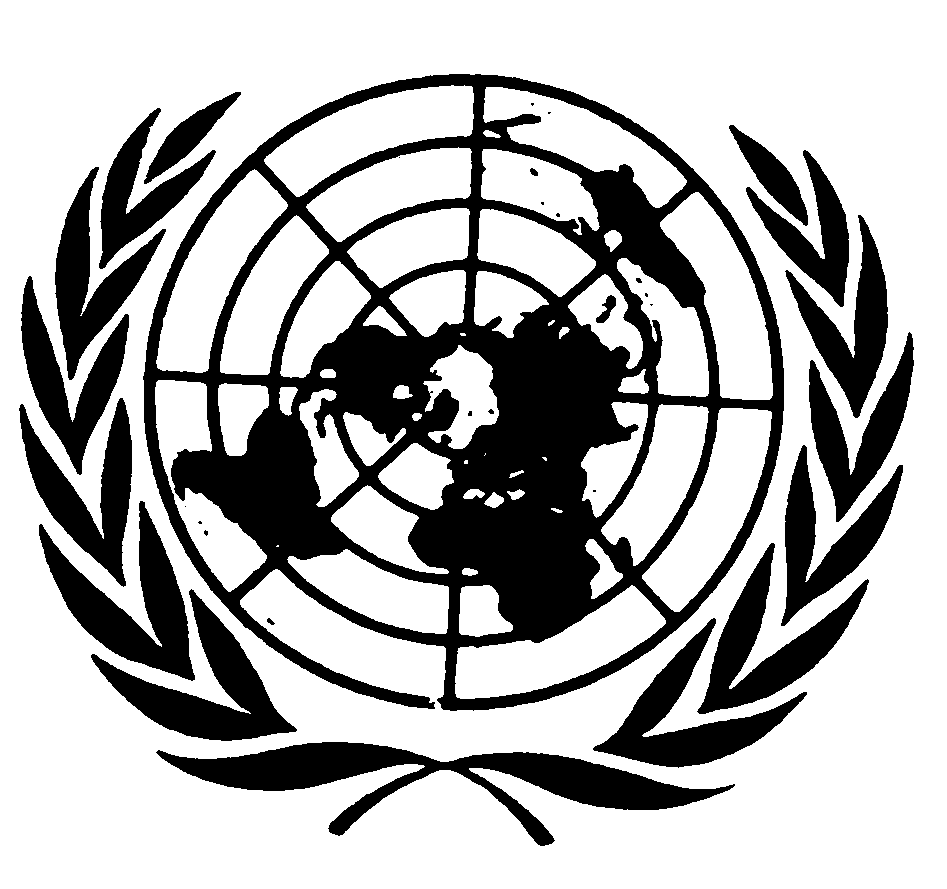 		Complément 5 à la série 03 d’amendements au Règlement ONU no 51 (Bruit des véhicules des catégories M et N)Ajouter les nouveaux paragraphes 11.10 et 11.11, libellés comme suit :« 11.10	Jusqu’au 1er mai 2020, le complément 4 ne s’applique pas aux homologations existantes accordées initialement avant la date d’entrée en vigueur du complément 4.11.11	Jusqu’au 1er mai 2020, le complément 5 ne s’applique pas aux homologations existantes accordées initialement avant la date d’entrée en vigueur du complément 5. ».Appendice de l’annexe 3,Figure 4c, lire :« Figure 4c 
Diagramme de décision pour les véhicules soumis à essai conformément aux dispositions 
du paragraphe 3.1.2.1 de l’annexe 3 du présent Règlement − Sélection des rapports 
avec rapports verrouillés − deuxième partie. ».Tableau 1, lire :« Tableau 1 
Exemples de dispositifs et de solutions propres à permettre l’essai d’un véhicule 
dans les limites d’accélération*	Observation : Il s’agit d’une situation type, déjà prévue dans le texte du Règlement.**	Applicable aux véhicules des catégories M1, N1 et M2 ≤ 3 500 kg.***	On réalise la charge partielle en simulant la restriction de la course de l’accélérateur. Il n’est pas permis de perturber la gestion du moteur.****	Applicable aux véhicules des catégories M1, N1 et M2 ≤ 3 500 kg. Pour tout calcul ultérieur de Lurban selon l’annexe 3, le niveau sonore mesuré en charge partielle doit remplacer le niveau sonore à pleins gaz.L’accélération réalisée en charge partielle pendant l’essai doit permettre de calculer le facteur de puissance partielle kP au lieu de awot ref.La procédure d’essai et le traitement des données s’effectuent selon le même principe. Bien que les essais soient réalisés en charge partielle, les symboles xwot (Lwot ou awot, par exemple) seront utilisés. ».Annexe 7, paragraphe 5.2, lire :« 5.2		La détermination du rapport α se fait comme suit :	α = 3 pour les transmissions manuelles et transmissions automatiques à cinq rapports au maximum, essayées en position verrouillée ;α = 4 pour les transmissions manuelles et les transmissions automatiques à six rapports et plus essayées en position verrouillée. Si l’accélération calculée de AA à BB compte tenu de la longueur du véhicule sur le rapport 4 donne plus de 1,9 m/s², le premier rapport supérieur α > 4 produisant une accélération inférieure ou égale à 1,9 m/s² doit être sélectionné.	Dans le cas de véhicules soumis à l’essai en position non verrouillée le rapport à prendre en compte pour le calcul ultérieur doit être déterminé sur la base du résultat de l’essai d’accélération de l’annexe 3 en utilisant le régime moteur et la vitesse du véhicule consignés au droit de la ligne BB’. ».E/ECE/324/Rev.1/Add.50/Rev.3/Amend.5−E/ECE/TRANS/505/Rev.1/Add.50/Rev.3/Amend.5E/ECE/324/Rev.1/Add.50/Rev.3/Amend.5−E/ECE/TRANS/505/Rev.1/Add.50/Rev.3/Amend.511 novembre 2019No EffetSous-N°SolutionDispositions supplémentaires1Verrouillage d’un rapport de transmission discret1*Un rapport de transmission discret peut être verrouillé par le conducteurAucune1Verrouillage d’un rapport de transmission discret2Un rapport de transmission discret est disponible sur le véhicule, mais le conducteur n’y a pas accès. Le verrouillage peut être activé par le constructeur au moyen d’une fonction embarquée (cachée) ou d’un dispositif externeAucune2Gestion commandée du passage des rapports : applicable aux transmissions qui ne peuvent être verrouillées, ou lorsque aucun rapport verrouillé ne donne un résultat d’essai valable1*Le rétrogradage forcé est désactivéAucune2Gestion commandée du passage des rapports : applicable aux transmissions qui ne peuvent être verrouillées, ou lorsque aucun rapport verrouillé ne donne un résultat d’essai valable2Le rapport peut changer au cours de l’essai et ce changement est commandé par l’activation d’une fonction interne ou d’un dispositif externeL’accélération** se situe entre aurban et awot,ref, mais ne dépasse pas 2,0 m/s²3Conduite en charge partielle définie****1L’accélération est limitée par un dispositif mécaniqueL’accélération définie** se situe entre aurban et awot,ref, mais ne dépasse pas 2,0 m/s²Pour les PSES**, les paramètres du point d’alignement sont calculés comme suit :Lanchor = (Ltest - kp * Lcrs) / (1-kp) avec kP = 1-atest / awot,ref et awot,ref selon 3.1.2.1.2.4 mais ne dépasse pas 2,0 m/s²nanchor = nbb,test * 3,6 / vbb,test* (awot,ref*(20 + 2 * l) + 192,9)0,53Conduite en charge partielle définie****2Programmation externe pour l’accélération à charge partielle***L’accélération définie** se situe entre aurban et awot,ref, mais ne dépasse pas 2,0 m/s²Pour les PSES**, les paramètres du point d’alignement sont calculés comme suit :Lanchor = (Ltest - kp * Lcrs) / (1-kp) avec kP = 1-atest / awot,ref et awot,ref selon 3.1.2.1.2.4 mais ne dépasse pas 2,0 m/s²nanchor = nbb,test * 3,6 / vbb,test* (awot,ref*(20 + 2 * l) + 192,9)0,54Solution mixte (mode) : cette solution sera une combinaison des solutions précédentes formant un mode spécifique1*Le mode est disponible sur le véhicule et peut être sélectionné par le conducteurAucune4Solution mixte (mode) : cette solution sera une combinaison des solutions précédentes formant un mode spécifique2Le mode est disponible sur le véhicule et ne peut être activé que par le constructeur au moyen d’une fonction cachée ou d’un dispositif externeAucune4Solution mixte (mode) : cette solution sera une combinaison des solutions précédentes formant un mode spécifique3Le mode n’est pas disponible sur le véhicule et un logiciel externe prend le pas sur le logiciel interneL’accélération** se situe entre aurban et awot,ref, mais ne dépasse pas 2,0 m/s²